 Администрация сельского  поселения  Каверинский сельсовет                                                        Добринского  муниципального района                                                                         Липецкой  областиПОСТАНОВЛЕНИЕ29.04.2022 г.                                с. Паршиновка                                            № 26Об определении мест и способов сжигания мусора, травы, листвы и иных отходов на территории сельского поселения Каверинский сельсовет Добринского муниципального района Липецкой области                                     В соответствии с Федеральными законами от 06.10.2003 №131-ФЗ  "Об общих принципах организации местного самоуправления в Российской Федерации",              от 21.12.1994 № 69-ФЗ "О пожарной безопасности", постановлением Правительства Российской Федерации от 20.09.2016 № 947 "О внесении изменений в Правила противопожарного режима в Российской Федерации",  руководствуясь Уставом сельского поселения Каверинский сельсовет, в целях повышения противопожарной устойчивости населенных пунктов на территории сельского поселения, администрация сельского поселения Каверинский сельсовет                                               ПОСТАНОВЛЯЕТ: 1. Установить, что на землях общего пользования населенных пунктов сельского поселения Каверинский сельсовет Добринского муниципального района Липецкой области,   запрещается разводить костры, а также сжигать мусор, траву, листву и иные отходы, материалы или изделия, кроме как в местах, где расстояние до ближайших строений составляет не менее 50 метров, при соблюдении следующих условий:1) безветренная погода;2) постоянный контроль за сжиганием мусора, травы, листвы и иных отходов.2. Определить способ для сжигания мусора, травы, листвы и иных отходов, материалов или изделий - открытый костер.3. Настоящее постановление не распространяет свое действие в период введения особого противопожарного режима на территории сельского поселения Каверинский сельсовет Добринского муниципального района Липецкой области.4. Настоящее постановление подлежит размещению на официальном сайте сельского поселения Каверинский сельсовет Добринского муниципального района Липецкой области   в информационно-телекоммуникационной сети "Интернет".5. Постановление вступает в силу со дня официального обнародования.Глава администрации сельского поселенияКаверинский сельсовет                                 Д.И. Ширяев 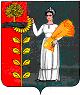 